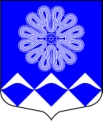 РОССИЙСКАЯ ФЕДЕРАЦИЯАДМИНИСТРАЦИЯ МУНИЦИПАЛЬНОГО ОБРАЗОВАНИЯПЧЕВСКОЕ СЕЛЬСКОЕ ПОСЕЛЕНИЕКИРИШСКОГО МУНИЦИПАЛЬНОГО РАЙОНА ЛЕНИНГРАДСКОЙ ОБЛАСТИПОСТАНОВЛЕНИЕот   31 мая   2017 года                                       					                        №   40В соответствии с Федеральным законом от 27.07.2010 № 210-ФЗ «Об организации предоставления государственных и муниципальных услуг», Администрация муниципального образования Пчевское сельское поселение Киришского муниципального района ПОСТАНОВЛЯЕТ:1. Отменить административный регламент «Выдача выписки из похозяйственной книги».1.1. Считать утратившим силу постановление от 15.02.2013 № 6 «Об утверждении административного регламента предоставления муниципальной услуги «Выдача выписки из похозяйственной книги».2. Отменить административный регламент «Ведение учета граждан в качестве нуждающихся в жилых помещениях, предоставляемых по договорам социального найма».2.1. Считать утратившим силу постановление от 17.03.2014 № 20 «Об утверждении административного регламента исполнения муниципальной функции «Ведение учета граждан в качестве нуждающихся в жилых помещениях, предоставляемых по договорам социального найма».3. Отменить административный регламент «Выдача справок гражданам о принадлежности муниципальному образованию квартир для приватизации».3.1. Считать утратившим силу постановление от 15.02.2013 № 5 «Об утверждении административного регламента «Выдача справок гражданам о принадлежности муниципальному образованию квартир для приватизации».4. Отменить административный регламент «Предоставление сведений о порядке предоставления жилищно-коммунальных услуг».4.1. Считать утратившим силу постановление от 15.02.2013 № 14 «Об утверждении административного регламента «Предоставление сведений о порядке предоставления жилищно-коммунальных услуг».5. Разместить настоящее постановление на официальном сайте администрации муниципального образования Пчевское сельское поселение в сети Интернет и опубликовать в газете «Пчевский вестник».6. Настоящее постановление вступает в силу с момента его официального подписания.            7. Контроль за исполнением настоящего постановления оставляю за собойГлава администрации							              Д.Н.Левашов